     Spending Project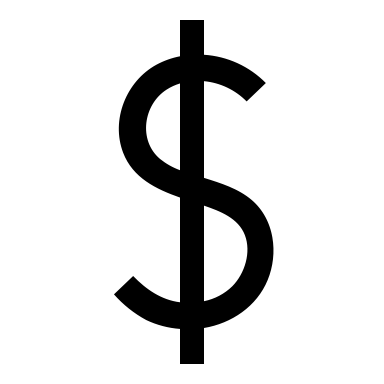 Amount:  These are the guidelines: You must spend ALL of your money, NOT a penny over NOT a penny under. You must use some of the money for specific things. Below is a list of items that are suggested, as well as a list that you MUST spend the money on. As you complete each item, check it off on the table. You must show proof of everything you purchase. Every item must have a value to it, along with a picture of the item. If you are unsure of an item or have questions, please run it by me before the final project is due.(Remember you need a picture of the items and their cost)They can be presented in PowerPoint from your OneDrive. Or it can be presented on a poster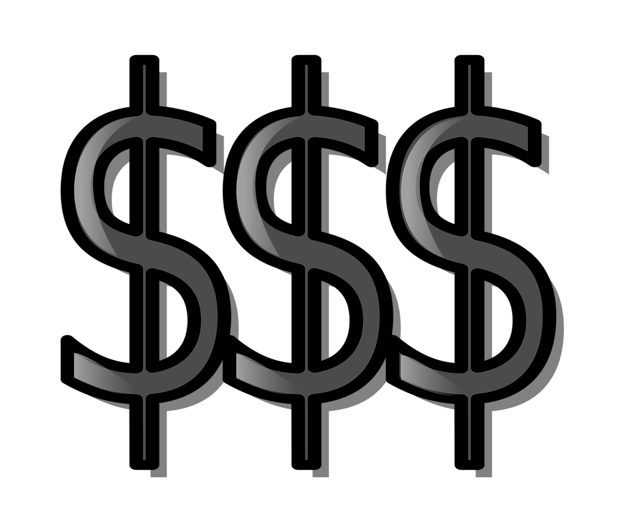 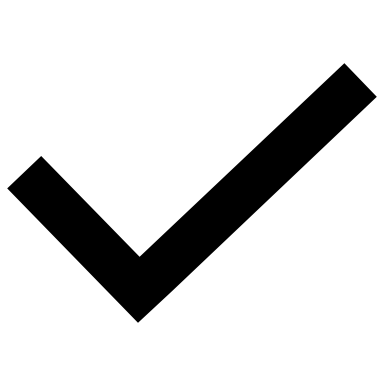   Check List Check off as completed    Must Do			          Suggestions 	Scoring Rubric for Spending ProjectPresentation                                0	10	15	18	20Detailed Presentation		0	10	15	18	20Spreadsheet 			 	0	10	15	18	20Spending all your money		0		25Following ALL directions 		0	5 	10	12 	15Total: 				/100 points possible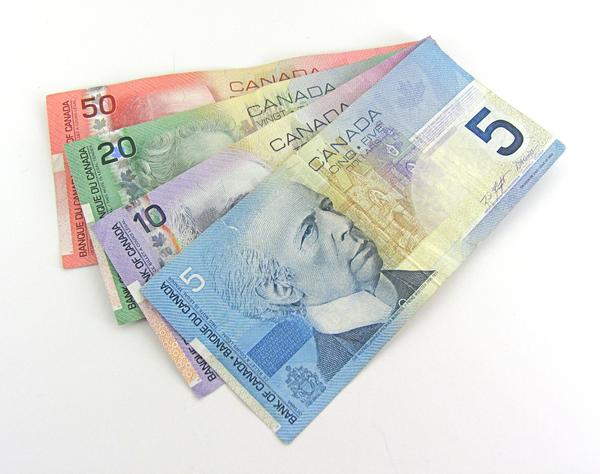 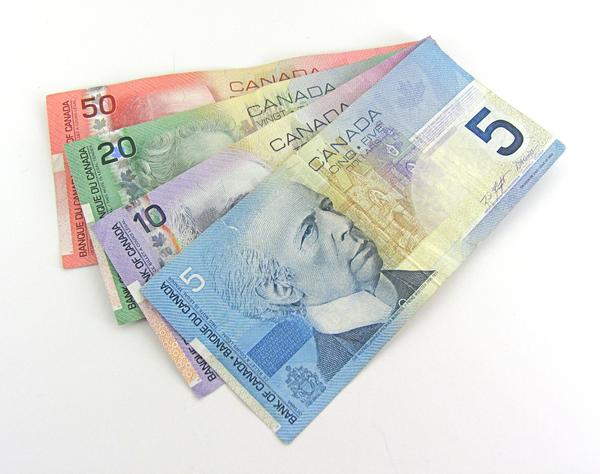 ***Before presenting your project, in this order staple:Scoring rubricCheck listTally sheet